Introductions and Welcome –Brenda & JakiApproval of November 1st, 2021, MinutesAnnouncements: Amount of completed 4-year reviews (Jaki)Do we allow Zoom presentations, recorded videos?Assess Annual and 4-Year template (see attached in meeting invite)Assess Rubric (see attached in meeting invite)Spring 2022 Professional Development Workshops:Wednesday - 2022 4-year PR trainingWednesday - Spring presenters, overview workshop Proposed Spring Program Review Meetings Schedule: Mondays, 1pm - 2:30pm, Holidays: Feb 21st and May 30thFeb 14thMarch 7thMarch 21stApril 11thApril 25thMay 9thMay 23rd 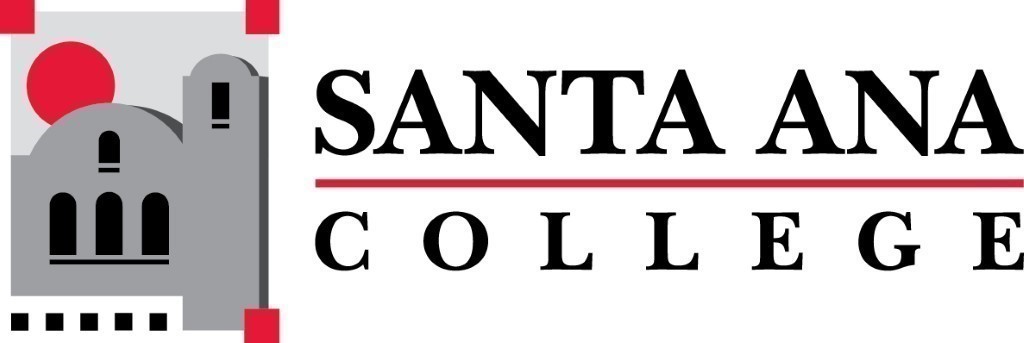 SAC Program Review Committee December 6th, 20211:00p.m. – 2:00 p.m. Zoom:  https://cccconfer.zoom.us/j/98464779860